Review for Exam Two, BSC 182Please note that this review does not cover ALL of the material discussed in the lecture notes.  It is meant as a guide only.  Exam questions will come from the lecture material, not this review.  Please be familiar with all of the topics we discussed in lecture.  Be familiar with the layers of the pericardium and of the heart.  Identify the chambers of the heartIdentify the septa of the heartIdentify the valves of the heartIdentify all chambers and valves as blood moves from right atrium to aortaHow do the AV valves and the chordae tendinae work together?Compare pulmonary to systemic circuitsDescribe the coronary circulationWhat vessels branch from Right Coronary Artery?What vessels branch from Left Coronary ArteryWhat is the coronary sinusHow do the intercalated discs affect the cardiac cells?Discuss the intrinsic conduction system and its partsHow is the heart controlled extrinsically? What affect does the parasympathetic system have on the heart?The sympathetic system?What is the conductive pathway in the heart?  Be familiar with the locations of all the featuresWhat type of homeostatic imbalances can result?Know what causes the heart soundsBe familiar with the EKG wavesWhat hormones affect the heart?Review congenital defectsKnow what coarctation and stenosis meanCompare the three tunics of the arteries to the tunics of the veinsCompare conducting arteries to distributing arteriesCompare the three types of capillariesDiscuss the valves within the veins and what they contribute to circulationWhich events help to return venous blood to the heart and how?How does viscosity affect blood pressure?How does peripheral resistance affect blood pressure?What is Central Venous Pressure, where is it measured, and what can we do to change it?What is arterial Blood Pressure, where is it measured, and what can we do to change it?Discuss short term versus long term control of blood pressureWhat does the Vasomotor Center control?  How?  What changes as a result?Where are the chemoreceptors located, and what are they sensitive to?Which hormones affect blood  pressure?What is the renin-angiotensin system?  What is the end result?Which arteries can be palpated for pulse?  Where?What are the varieties of hypotension that were reviewed in lecture?What are the varieties of circulatory shock that were discussed?Review the images with the arteries and veins.  There will be labeling on the exam.  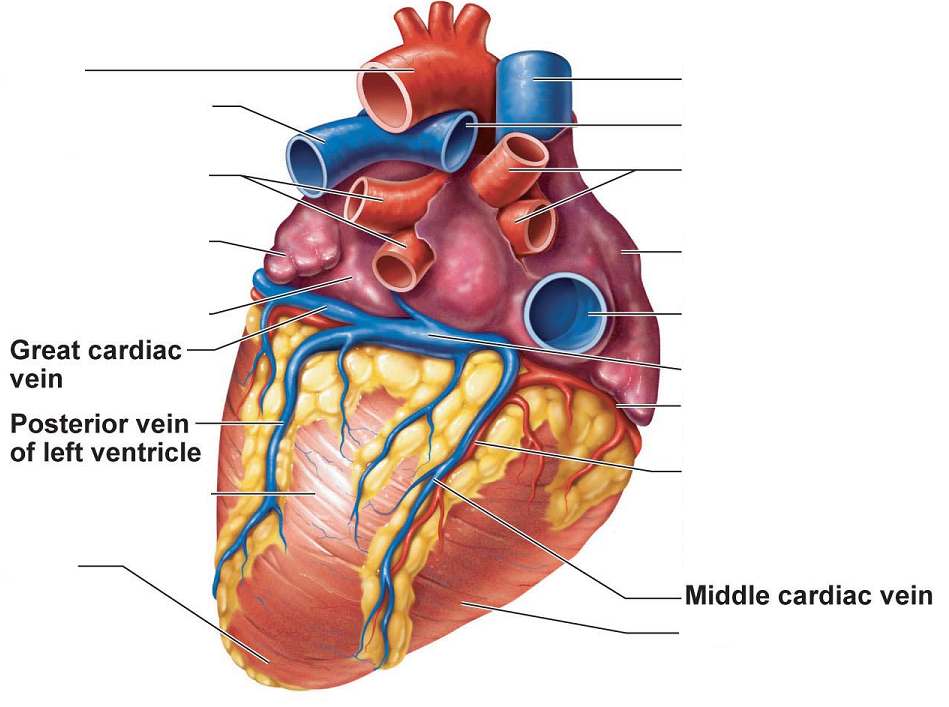 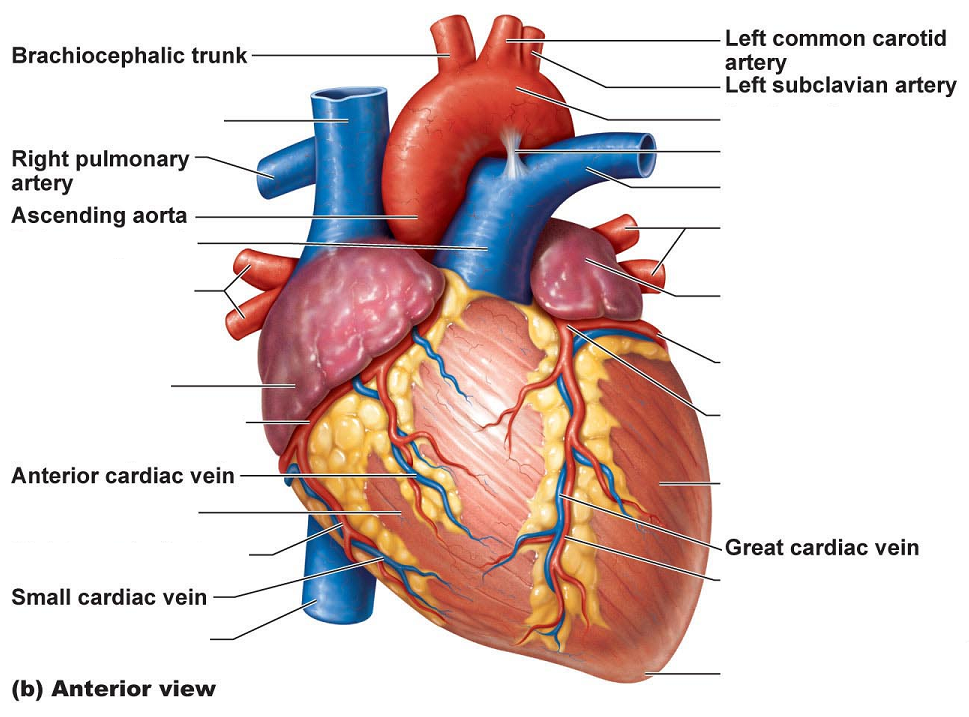 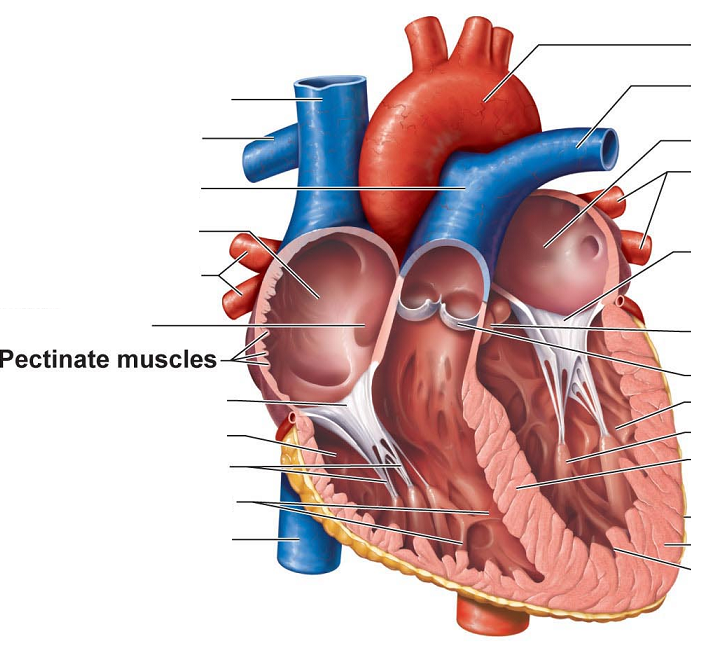 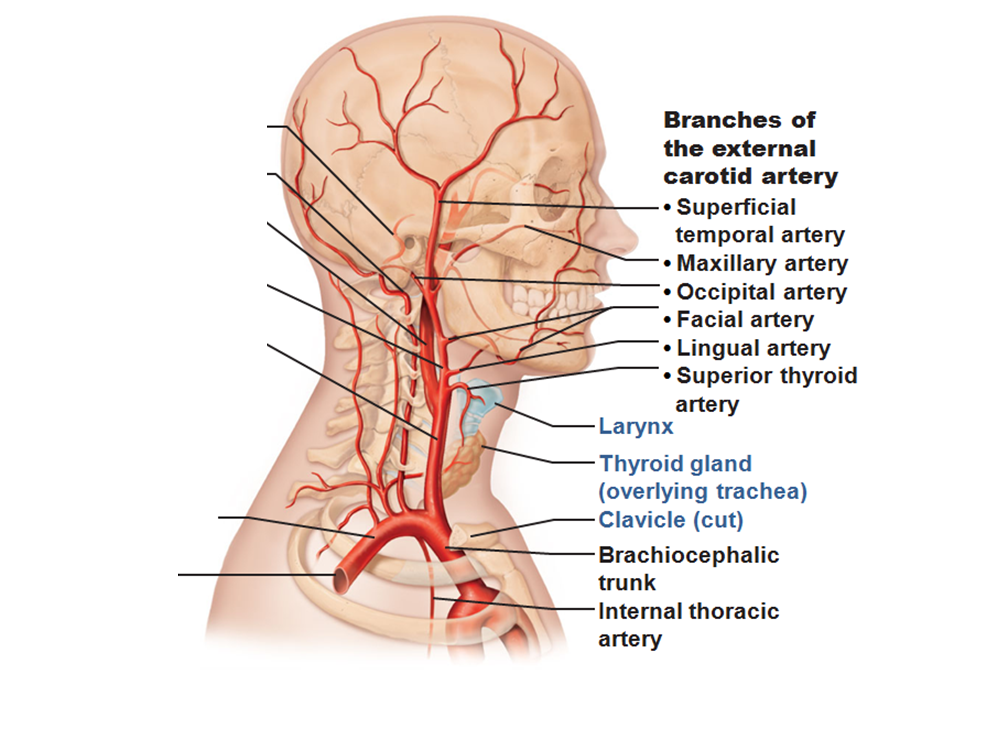 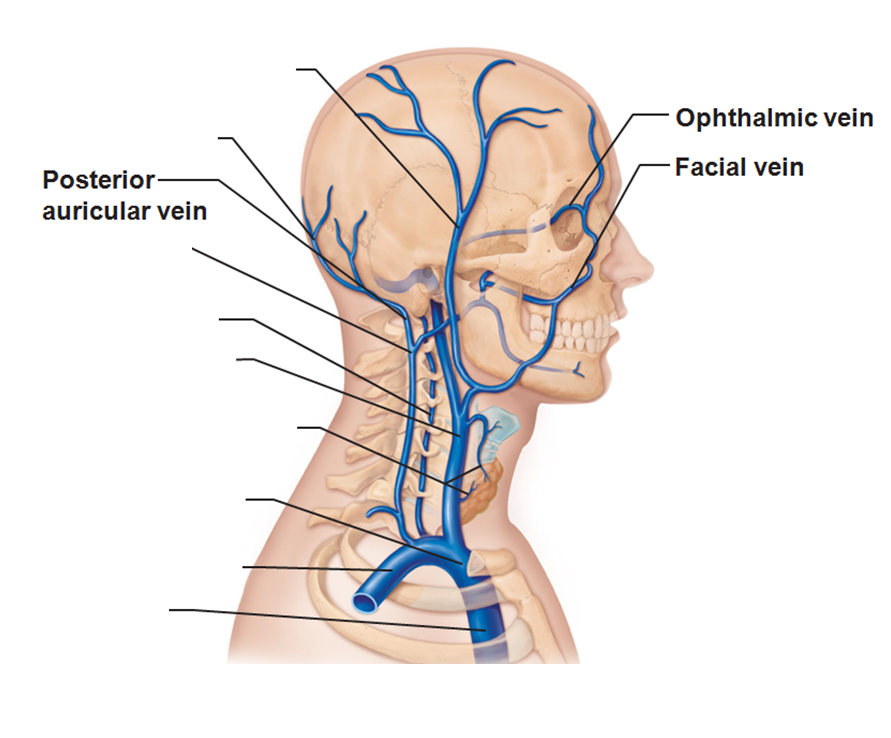 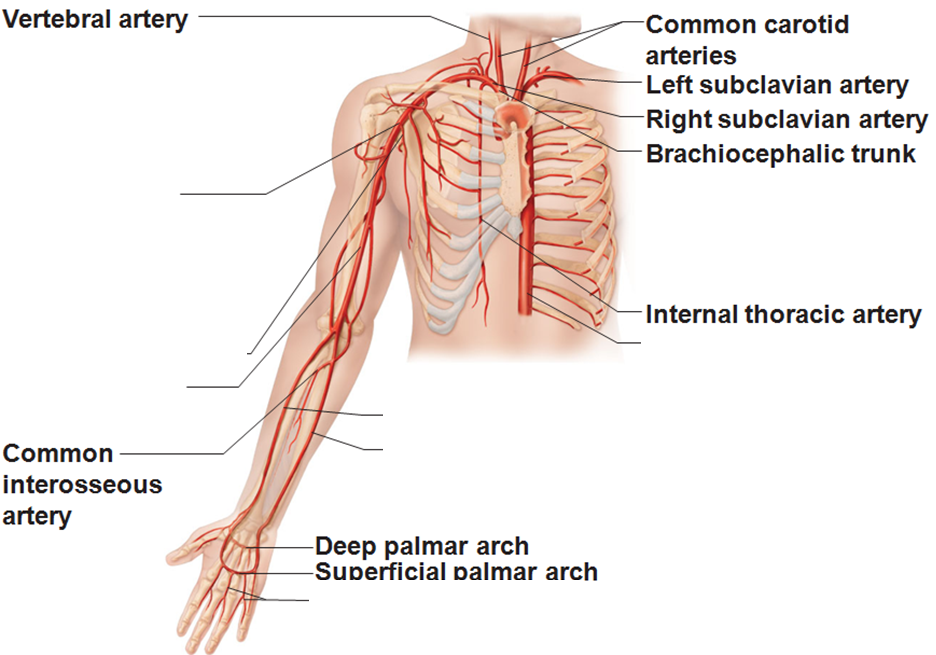 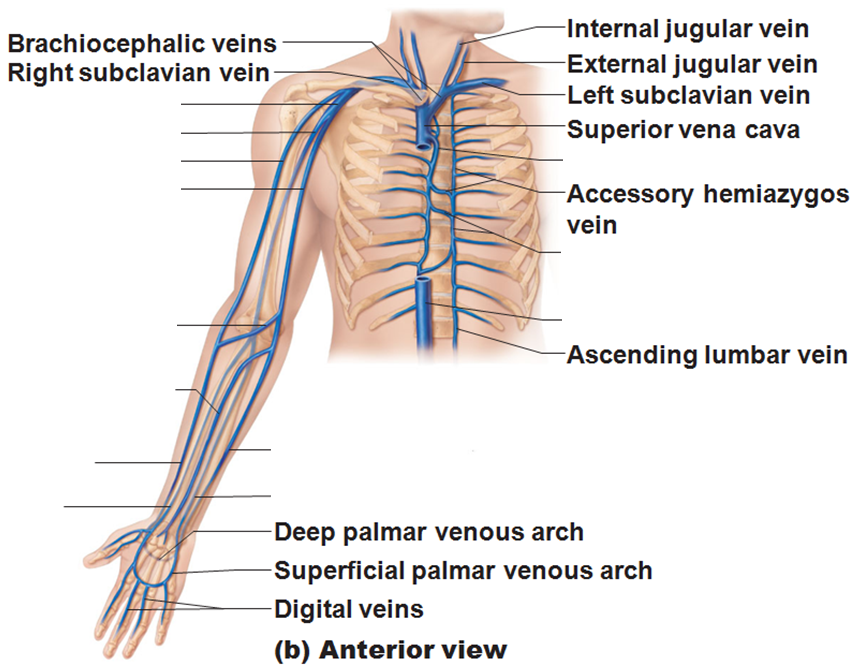 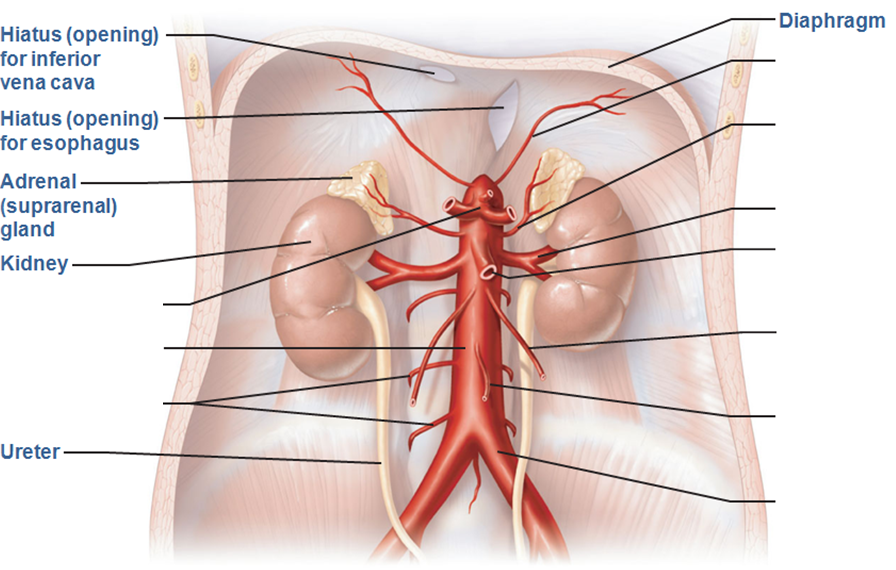 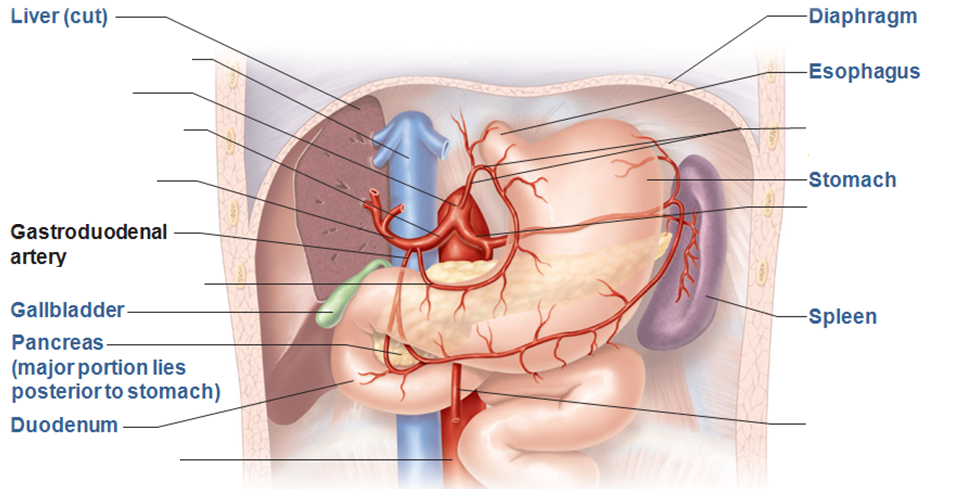 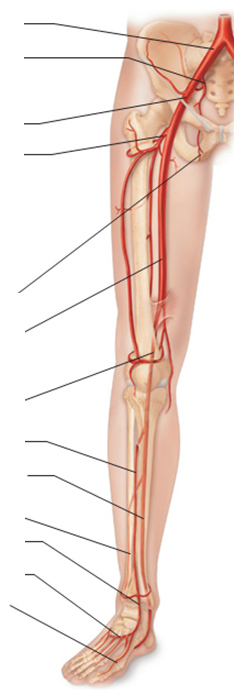 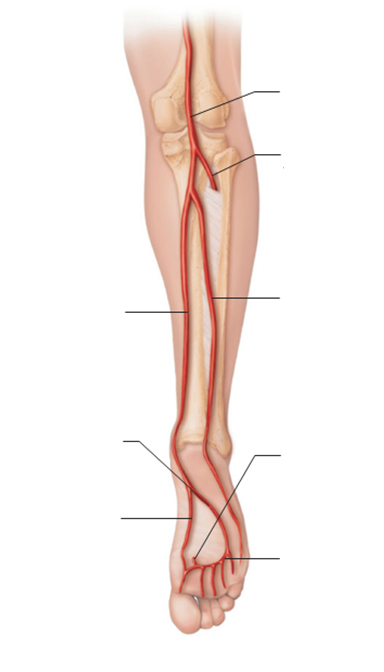 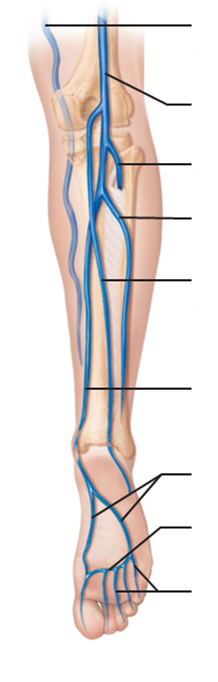 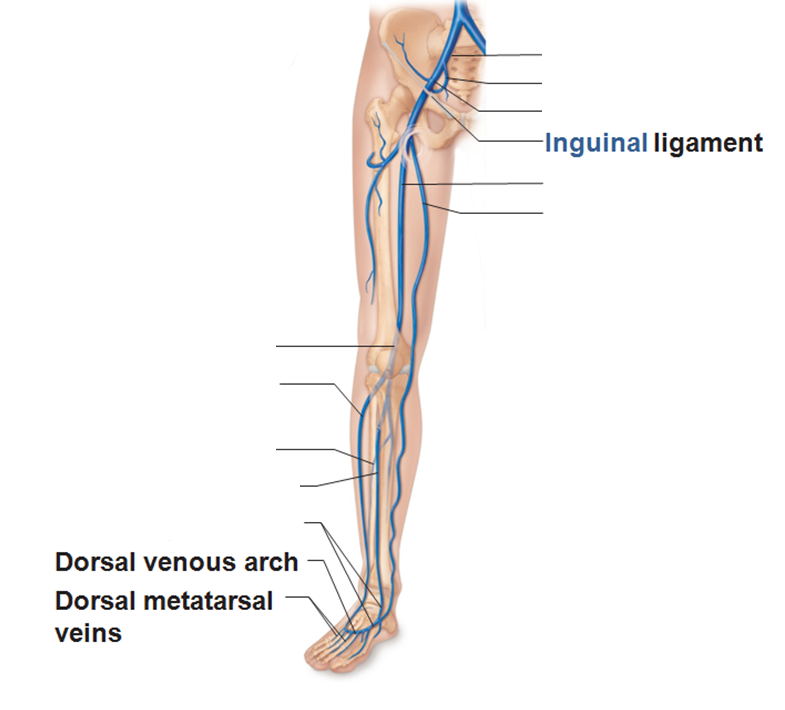 